											          Příloha č. 3	OBEC TOVÉŘ, Tovéř 18, okres Olomouc, PSČ 78316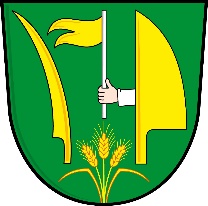  Množství vyprodukovaného odpadu ve sledovaném období. Produkce odpadů obec Tovéř*NO 2016 - 0,268 t(150110),0,04 t (150202), 0,36 t (200113), 0,457 t (200127), 0,004 t (200132)**NO  2017 -  0,01 t (80317), 0,18 t (150110), 0,02 t (160 508), 0,18 t (200113), 0,258 t (200127) a  0,006 t (200132)***NO 2018 - 0,12 t (150110), 0,02 t (160508), 0,19 t  (200113), 0,26 t  (200127),------------------------------------------------------------------------------------------------------------------------------------*VO 2016 - 8,96 t (200307) + 0,523(160103)	**VO 2017 - 19,415 t (200307)+ 0,196 t (160103)***VO 2018 - 13,865 t (200307)------------------------------------------------------------------------------------------------------------------------------------Počet objektů  RD: 215      V Tovéři 3. 9. 2019                         																Miroslav Majer											starosta obce				Kat.Název druhu odpaduProdukce 2015 v tProdukce 2016 v tProdukce 2017 v tProdukce 2018 v tpoznámkyNONebezpečný odpad */**/***0,4281,1290.6540,59v rámci 2  ročních svozů  VO a NOVOVelkoobjemový odpad*/**11,4158,961941513,8652 x ročněTOPapír a lepenka13,44416,56118,06818,660238 1 x za týden (4 odběrná místa)TOSklo10,0611,112,1414,06na zavolání (cca.  15x za rok)TOPlasty9,45811,43412,33913,1715941 x za týden(4 odběrná místa)TOKompozitní obaly 1501150,5360,4880,5110,4785091 x za měsícBRKO87,5115,68135,91153,31Svoz - popelnice, ve stejný den jako komunál, 1 x za 14 dní, kontejner 10 m3 na zavoláníKOKomunální odpad119,12110,4118,69129,34Svoz  1 x za 14 dníPNEU 1601300,3730,5230,1960,14ODĚVY2,7932,532NOSHRABKY S ČESLÍ (160508)0,2TOKOVY0,0250,732510,33040